Итоговый тест к уроку английского языка в 4-ом классепо теме: «Дома и обстановка».Составитель: учитель английского языка МБОУ «СОШ №15 п. Березайка» Бологовского р-на Тверской областиЛарионова Марина Сергеевна.Итоговый тест к уроку по теме “House and Furniture”.1.Подчеркни предметы мебели карандашом, а части дома не подчеркивай.Balcony, bed, table, living-room, sofa, flat, armchair, bookcase, bedroom, cupboard, bathroom, chair.2.Соотнесите стрелочками английское слово и перевод.1. Table2. Sofa3. Bedroom4. Living-room5. Bookcase6. Cupboard7. Kitchen8. Armchaira.  Диванb. Спальняc. Столd. Креслоe. Книжный шкафf. Гостинаяg. Шкаф с полкамиh. Кухня3.Какую мебель можно расположить в гостиной? Подпишите названия.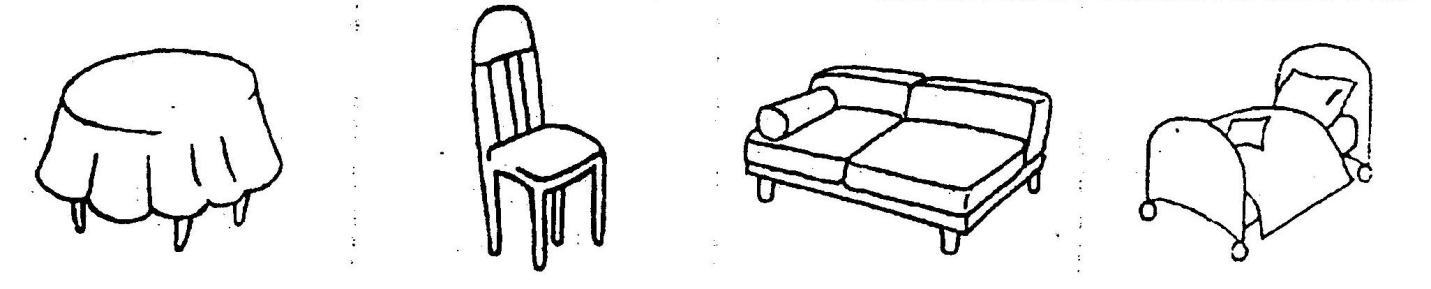 Ключ. 1.Задание: Balcony, bed, table, living-room, sofa, flat, armchair, bookcase, bedroom, cupboard, bathroom, chair.2. Задание: 1-c, 2-a, 3-b, 4-f ,5-e, 6-g, 7-h, 8-d3.Задание: все слова, кроме bed.Ошибки0-12-3Более 3-хОценка«5»«4»Старайся!